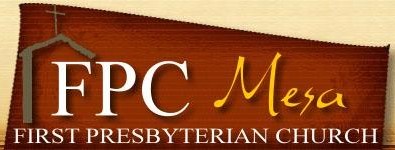 2017 - 2018 Wednesday WRAPChildren & Youth Mandatory Health & Consent Form				    Block 1: __________   Pd: _______Block 2: __________ Pd: _______Block 3: __________ Pd: _______                                                              Block 4: ___________Pd: _______1. Name of Participant_______________________Date of birth _____________Age ____Grade_______ Address______________________________City__________________State______Zip______________ Phone________________________Email___________________________________________________2. Name of Participant___________________________Date of birth ________ Age ____Grade_______ 3. Name of Participant___________________________ Date of birth ________ Age ____Grade_______ 4. Name of Participant___________________________Date of birth ________ Age ____Grade_______Emergency Contact Person Parent/Guardian Name_____________________________   Phone _____________________________ Health History Any pre-existing medical conditions:_____________________________________________________ Any allergies? ________To medications?______________Dietary Restrictions? ___________________ Any major illnesses during the past year?_________________________________________________Parent Medical and Liability Release Statement:I understand that in the event medical intervention is needed, every attempt will be made to contact immediately the persons listed on this form. In the even I cannot be reached in an emergency during the activity dates shown on this form, I hereby give permission to the physician or dentist selected by the activity leader to hospitalize, to secure medical treatment and/or order an injection, anesthesia, or surgery for my child as deemed necessary. I understand all reasonable safety precautions will be taken at all times by the First Presbyterian Church of Mesa (FPC) and its agents during the events and activities. I understand the possibility of unforeseen hazards and know the inherent possibility of risk. I agree not to hold FPC, its leaders, employees and volunteer staff liable for damages, losses, diseases or injuries incurred by the subject of this form. Parent/Guardian Signature_________________________________________ Date ____________Parental or Guardian Consent My child(ren)has my permission to participate in authorized events of FPC and releases the church, its employees or agents of any liability arising therefrom. In the event of illness or injury, I give permission for any medical treatment for my child deemed necessary for his/her health and safety. I certify that the medical information contained on this form is complete and correct to the best of my knowledge. I also give consent for my child to be photographed during FPC activities and for those photos to be used in church publications, websites/webpages. Parent/Guardian Signature_________________________________________ Date ___________